МУНИЦИПАЛЬНОЕ   БЮДЖЕТНОЕ ОБЩЕОБРАЗОВАТЕЛЬНОЕ УЧРЕЖДЕНИЕ                            «СРЕДНЯЯ ОБЩЕОБРАЗОВАТЕЛЬНАЯ ШКОЛА С. ОСИНОВКА»                                                     МИХАЙЛОВСКОГО    МУНИЦИПАЛЬНОГО   РАЙОНАПРИКАЗ04.09.2022г.                                   с.Осиновка                                    № 14/2 -ДОб утверждении плана мероприятий, алгоритма действий по обеспечению объективности оценочных процедур для получения объективных образовательных результатов обучающихся в 2022 годуВ соответствии с приказом Федеральной службой по надзору в сфере образования и науки от 11.0.2020 №119 «О проведении Федеральной службой по надзору в сфере образования и науки мониторинга качества подготовки обучающихся общеобразовательных организаций в форме всероссийских проверочных работ в 2022 году», для получения объективных образовательных результатов обучающихся при проведении оценочных процедур в школе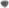 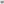 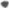 ПРИКАЗЫВАЮ:Утвердить алгоритм действий по обеспечению объективности оценочных процедур для получения объективных образовательных результатов обучающихся в  2022 года (Приложение № 1);Утвердить план работы по обеспечению объективности оценивания образовательных результатов обучающихся  (Приложение № 2);Контроль за исполнением приказа возлагаю на заместителя директора по ВР Шевкун Н.М..Директор МБОУ СОШ с. Осиновка            Н.В Марчук                                                           Приложение № 2 к приказу № 14/1-Д от 04.09.2022.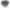 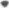 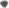 План работы по обеспечению объективности оценивания образовательных результатов обучающихся   МБОУ СОШ с.ОсиновкаПриложение № 1к приказу № 14 от 04.09.2022Алгоритм действий по обеспечению объективности оценочных процедур для получения объективных образовательных результатов обучающихся в  МБОУ СОШ с. Осиновка  в 2022 годуПриложение № 1к приказу № 14 от 04.09.2022Алгоритм действий по обеспечению объективности оценочных процедур для получения объективных образовательных результатов обучающихся в  МБОУ СОШ с. Осиновка  в 2022 годуПриложение № 1к приказу № 14 от 04.09.2022Алгоритм действий по обеспечению объективности оценочных процедур для получения объективных образовательных результатов обучающихся в  МБОУ СОШ с. Осиновка  в 2022 годуПриложение № 1к приказу № 14 от 04.09.2022Алгоритм действий по обеспечению объективности оценочных процедур для получения объективных образовательных результатов обучающихся в  МБОУ СОШ с. Осиновка  в 2022 году№п/пНаименование мероприятийСрокиОтветственный1Проведение оценочных процедур в соответствии с условиями по обеспечению объективности: - соблюдать порядок проведения оценочных процедур; - не привлекать в качестве организаторов в аудитории при проведении процедур учителей, преподающих в этом классе и являющихся специалистами по данному предмету;-в качестве ассистентов (по необходимости) при проведении оценочных процедур привлекать представителей администрации школы;в состав комиссии по проверке работ включать представителей администрации школы.В течение годаЗаместитель директора по УР2Анализ полученных результатов обучающихсяПосле проведения работыЗаместитель директора по УР, учителя-предметникизВыявление низких результатов, результатов, не соответствующих оценкам текущего контроля успеваемости как отдельных обучающихся, так и классов в целом. Выявление причин такой необъективности.После получения результатовЗаместитель директора по УР, Руководители ШМО, учителя-предметники4Разработка мер по устранению причин получения необъективных результатов обучающихся (корректировка плана по обеспечению объективности результатов, внесение изменений в план ВШК, в план методической работы)После анализарезультатовЗаместитель директора по УР, Руководители ШМО, учителя-предметники5Консультации учителей, имеющих профессиональные дефициты после проведения оценочных процедурВ течение годаЗаместитель директора по УР6Разработка локальных актов, содержащих документальное сопровождение оценочных процедур (приказы по школе, положенияВ течение годаЗаместитель директора по УР7Контроль за корректировкой умений обучающихся по результатам проведения ВПРВ течение полугодияЗаместитель директора по УР,руководители ШМО8Экспертиза качества школьных контрольно-измерительных материаловВ течение годаЧлены школьных методических объединений9Пополнение банка школьных контрольно-измерительных материалов контрольными работами, по своей структуре аналогичными ВПРВ течение годаУчителя-предметники, Заместитель директора по УР,10Отработка умений выполнения тестов ВПР через урочную деятельностьВ течение годаУчителя-предметники№п/п                     Название мероприятия№п/п                     Название мероприятияСрокиОтветственныйМониторинг образовательных результатов обучающихсяМониторинг образовательных результатов обучающихсяМониторинг образовательных результатов обучающихсяМониторинг образовательных результатов обучающихся1.Анализ итогов успеваемости и качества знаний обучающихся В течение года по четвертямЗаместитель директора по УР2.Анализ результатов сформированности предметных, метапредметных, личностных результатов обучающихсяПо полугодиямЗаместитель директора по УРЗ.Анализ результатов обучающихся по итогам проведения внешних диагностических процедур В течение года после проведения процедурЗаместитель директора по УР, учителя-предметники4.Сопоставление результатов обучающихся по итогам внешних диагностических процедур и внутренних. Выявление необъективных результатов. Корректировка плана ВШК.В конце учебного года при составлении плана на следующий учебный годЗаместители директора по УР, руководители ШМОРабота с педагогамиРабота с педагогамиРабота с педагогамиРабота с педагогами1.Оценка динамики образовательных достижений обучающихся на заседаниях педагогических советов.По плану проведения педсоветовЗам.директора по УР, учителя-предметники2.Включение в заседания педагогических советов и совещаний при директоре вопросов профилактики нарушений обязательных требований, направленных на обеспечение объективности проведения оценочных процедурПо плану проведения педсоветовЗаместитель директора по УРЗ.Повышение квалификации педагогов по объективной оценке образовательных требований, направленных на обеспечение объективности проведения оценочных процедурВ течение годаЗаместитель директора по УРРабота с обучающимисяРабота с обучающимисяРабота с обучающимисяРабота с обучающимися1Проведение тренировочных контрольных работ по типу ВПР, ОГЭ, ЕГЭВ течение годаЗаместитель директора по УР, учителя-предметники,2Коррекционная работа порезультатам тренировочных мероприятий, оказание консультативной помощиВ течение года по плану ВШКУчителя-предметники,ЗПроведение классных часов по вопросам проведения оценочных процедурВ течение годаКлассные руководители4.Привлечение независимых общественных наблюдателейПри проведении оценочныхЗаместитель директора по УР